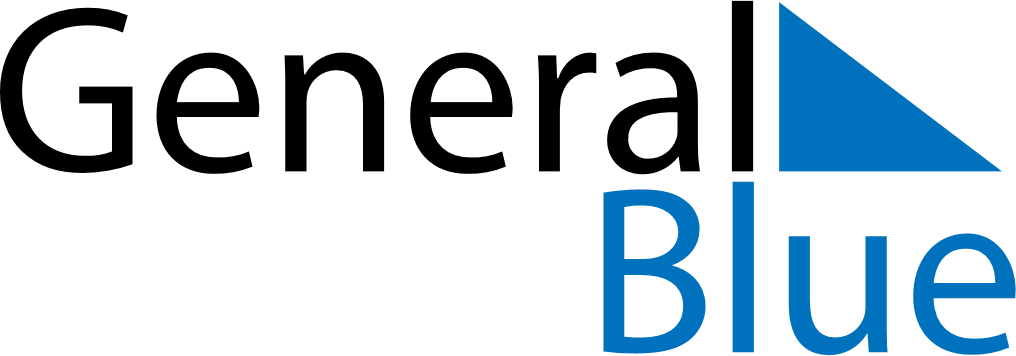 September 1760September 1760September 1760September 1760September 1760SundayMondayTuesdayWednesdayThursdayFridaySaturday123456789101112131415161718192021222324252627282930